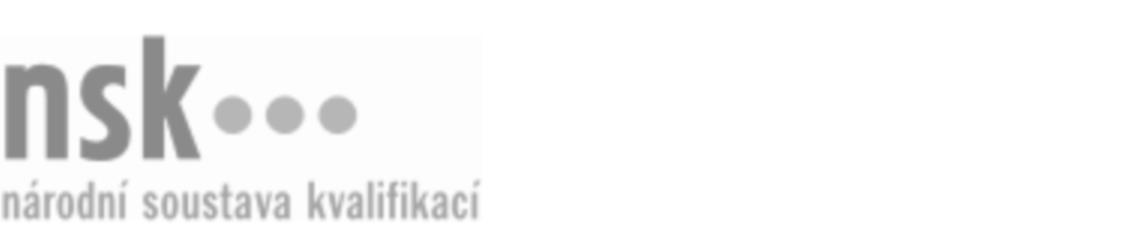 Kvalifikační standardKvalifikační standardKvalifikační standardKvalifikační standardKvalifikační standardKvalifikační standardKvalifikační standardKvalifikační standardOpravář/opravářka obuvnických strojů (kód: 32-048-H) Opravář/opravářka obuvnických strojů (kód: 32-048-H) Opravář/opravářka obuvnických strojů (kód: 32-048-H) Opravář/opravářka obuvnických strojů (kód: 32-048-H) Opravář/opravářka obuvnických strojů (kód: 32-048-H) Opravář/opravářka obuvnických strojů (kód: 32-048-H) Opravář/opravářka obuvnických strojů (kód: 32-048-H) Autorizující orgán:Ministerstvo průmyslu a obchoduMinisterstvo průmyslu a obchoduMinisterstvo průmyslu a obchoduMinisterstvo průmyslu a obchoduMinisterstvo průmyslu a obchoduMinisterstvo průmyslu a obchoduMinisterstvo průmyslu a obchoduMinisterstvo průmyslu a obchoduMinisterstvo průmyslu a obchoduMinisterstvo průmyslu a obchoduMinisterstvo průmyslu a obchoduMinisterstvo průmyslu a obchoduSkupina oborů:Kožedělná a obuvnická výroba a zpracování plastů (kód: 32)Kožedělná a obuvnická výroba a zpracování plastů (kód: 32)Kožedělná a obuvnická výroba a zpracování plastů (kód: 32)Kožedělná a obuvnická výroba a zpracování plastů (kód: 32)Kožedělná a obuvnická výroba a zpracování plastů (kód: 32)Kožedělná a obuvnická výroba a zpracování plastů (kód: 32)Týká se povolání:Kvalifikační úroveň NSK - EQF:333333333333Odborná způsobilostOdborná způsobilostOdborná způsobilostOdborná způsobilostOdborná způsobilostOdborná způsobilostOdborná způsobilostNázevNázevNázevNázevNázevÚroveňÚroveňPříjem zakázek na opravu a seřízení obuvnických strojůPříjem zakázek na opravu a seřízení obuvnických strojůPříjem zakázek na opravu a seřízení obuvnických strojůPříjem zakázek na opravu a seřízení obuvnických strojůPříjem zakázek na opravu a seřízení obuvnických strojů33Orientace v technické dokumentaci obuvnických strojůOrientace v technické dokumentaci obuvnických strojůOrientace v technické dokumentaci obuvnických strojůOrientace v technické dokumentaci obuvnických strojůOrientace v technické dokumentaci obuvnických strojů33Aplikace znalostí konstrukce a funkce obuvnických strojůAplikace znalostí konstrukce a funkce obuvnických strojůAplikace znalostí konstrukce a funkce obuvnických strojůAplikace znalostí konstrukce a funkce obuvnických strojůAplikace znalostí konstrukce a funkce obuvnických strojů33Diagnostika poruch obuvnických strojůDiagnostika poruch obuvnických strojůDiagnostika poruch obuvnických strojůDiagnostika poruch obuvnických strojůDiagnostika poruch obuvnických strojů33Volba postupu práce, nástrojů a náhradních dílů pro opravu obuvnických strojůVolba postupu práce, nástrojů a náhradních dílů pro opravu obuvnických strojůVolba postupu práce, nástrojů a náhradních dílů pro opravu obuvnických strojůVolba postupu práce, nástrojů a náhradních dílů pro opravu obuvnických strojůVolba postupu práce, nástrojů a náhradních dílů pro opravu obuvnických strojů33Provádění údržby a seřízení obuvnických strojůProvádění údržby a seřízení obuvnických strojůProvádění údržby a seřízení obuvnických strojůProvádění údržby a seřízení obuvnických strojůProvádění údržby a seřízení obuvnických strojů33Provádění oprav a výměny náhradních dílů obuvnických strojůProvádění oprav a výměny náhradních dílů obuvnických strojůProvádění oprav a výměny náhradních dílů obuvnických strojůProvádění oprav a výměny náhradních dílů obuvnických strojůProvádění oprav a výměny náhradních dílů obuvnických strojů33Provádění servisních prohlídek a generálních oprav obuvnických strojůProvádění servisních prohlídek a generálních oprav obuvnických strojůProvádění servisních prohlídek a generálních oprav obuvnických strojůProvádění servisních prohlídek a generálních oprav obuvnických strojůProvádění servisních prohlídek a generálních oprav obuvnických strojů33Vedení záznamů o výsledcích servisních prohlídek a generálních oprav obuvnických strojůVedení záznamů o výsledcích servisních prohlídek a generálních oprav obuvnických strojůVedení záznamů o výsledcích servisních prohlídek a generálních oprav obuvnických strojůVedení záznamů o výsledcích servisních prohlídek a generálních oprav obuvnických strojůVedení záznamů o výsledcích servisních prohlídek a generálních oprav obuvnických strojů33Opravář/opravářka obuvnických strojů,  29.03.2024 8:30:23Opravář/opravářka obuvnických strojů,  29.03.2024 8:30:23Opravář/opravářka obuvnických strojů,  29.03.2024 8:30:23Opravář/opravářka obuvnických strojů,  29.03.2024 8:30:23Strana 1 z 2Strana 1 z 2Kvalifikační standardKvalifikační standardKvalifikační standardKvalifikační standardKvalifikační standardKvalifikační standardKvalifikační standardKvalifikační standardPlatnost standarduPlatnost standarduPlatnost standarduPlatnost standarduPlatnost standarduPlatnost standarduPlatnost standarduStandard je platný od: 21.10.2022Standard je platný od: 21.10.2022Standard je platný od: 21.10.2022Standard je platný od: 21.10.2022Standard je platný od: 21.10.2022Standard je platný od: 21.10.2022Standard je platný od: 21.10.2022Opravář/opravářka obuvnických strojů,  29.03.2024 8:30:23Opravář/opravářka obuvnických strojů,  29.03.2024 8:30:23Opravář/opravářka obuvnických strojů,  29.03.2024 8:30:23Opravář/opravářka obuvnických strojů,  29.03.2024 8:30:23Strana 2 z 2Strana 2 z 2